Załącznik nr 2 do SIWZ		, 		[miejscowość, data]Nazwa przedmiotu zamówienia: Rozbudowa systemu Bibliotecznego Numer referencyjny sprawy: PBWR-2/2017/PEBPO Ś W I A D C ZE N I AJa (my), niżej podpisany(ni) ..................................................................................................działając w imieniu i na rzecz:jako upoważniony na piśmie lub wpisany w odpowiednich dokumentach rejestrowych, w imieniu reprezentowanego przeze mnie wykonawcy, niniejszym – zgodnie z wymogami art. 25a ustawy z dnia 29 stycznia 2004 r. - Prawo zamówień publicznych (Dz. U. z 2015 r. poz. 2164, z późn. zm.) – oświadczam, że:wykonawca ten nie podlega wykluczeniu z postępowania na podstawie art. 24 ust 1 pkt 13-22 ustawy jak wyżej; w stosunku do wykonawcy zachodzą podstawy wykluczenia z postępowania na podstawie art. 24 ust. 1 pkt ............. ustawy jak wyżej (podać mającą zastosowanie podstawę wykluczenia spośród wymienionych w art. 24 ust. 1 pkt 13-14, 16-20 ustawy jak wyżej), a w pozostałym zakresie wykonawca nie podlega wykluczeniu z postępowania,jednocześnie oświadczam, że w związku z ww. okolicznością, na podstawie art. 24 ust. 8 ustawy jak wyżej podjąłem następujące środki naprawcze: Opis powziętych środków naprawczych: zgodnie z wymogami art. 36a oraz 36b ustawy z dnia 29 stycznia 2004 r. - Prawo zamówień publicznych (Dz. U. z 2015 r. poz. 2164, z późn. zm.) – oświadczam, że1:wykonawca nie zamierza powierzyć wykonania części zamówienia podwykonawcy; wykonawca zamierza powierzyć wykonanie części zamówienia następującemu(cym) podwykonawcy(om):Oświadczam, że wszystkie informacje podane w powyższych oświadczeniach są aktualne i zgodne z prawdą oraz zostały przedstawione z pełną świadomością konsekwencji wprowadzenia zamawiającego w błąd przy przedstawianiu informacji. [miejscowość i data]	[parafka(i) i imienna(e) pieczątka(i) 	(lub czytelny/e podpis/y) osoby(osób) 	uprawnionej(ych) do składania oświadczeń wiedzy/ woli 	w zakresie praw i obowiązków majątkowych wykonawcy]Pieczęć firmowa 
lub nazwa i adres wykonawcy
(konsorcjum/ spółki cywilnej)Numer faksu (do korespondencji): E-mail (do korespondencji): 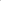 L.p.Firma podwykonawcyCzęść zamówienia1.2.3.